參賽選手趣味挑戰秀!太神奇囉!動作說明:單人太空漫步與神龍擺尾的組合動作，先做太空漫步接神龍擺尾，此兩個動作間可用垂直跳來緩衝，僅一個組合即可過關。舉例: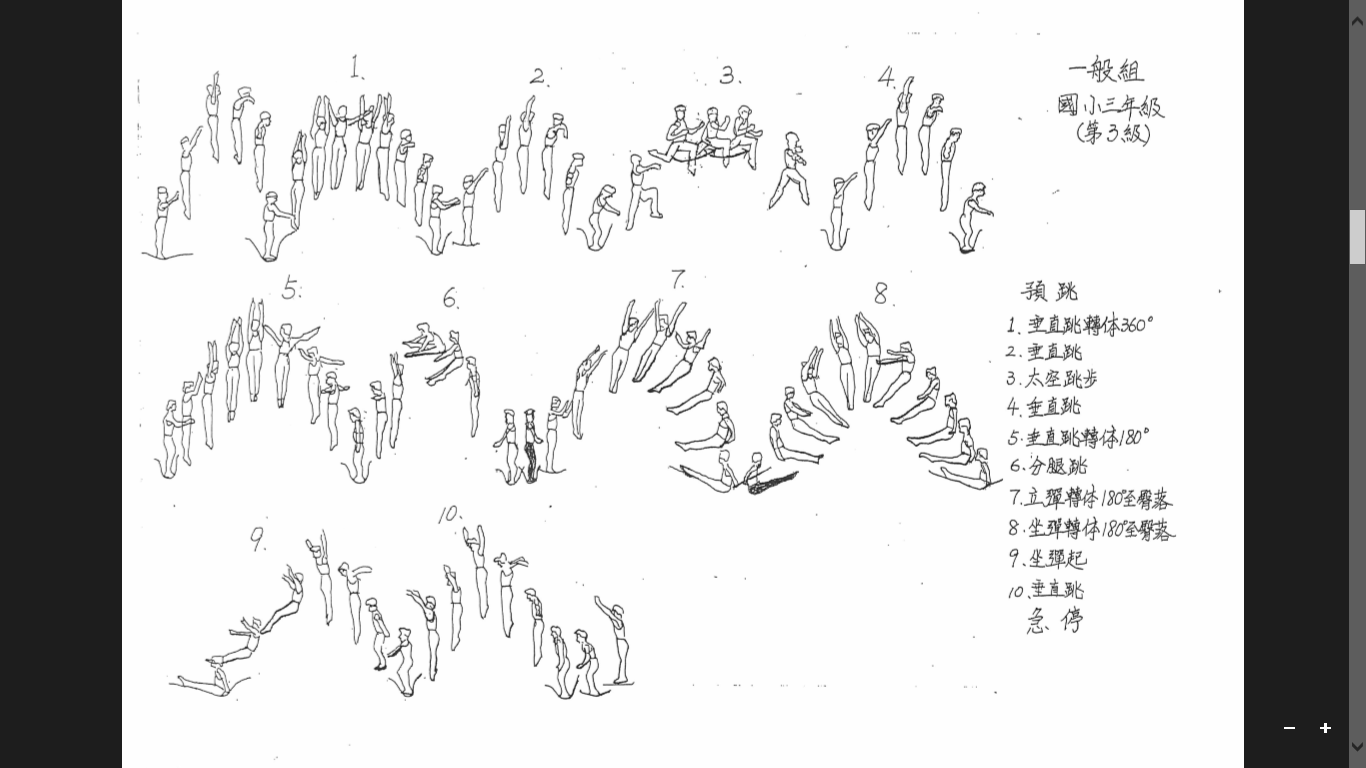 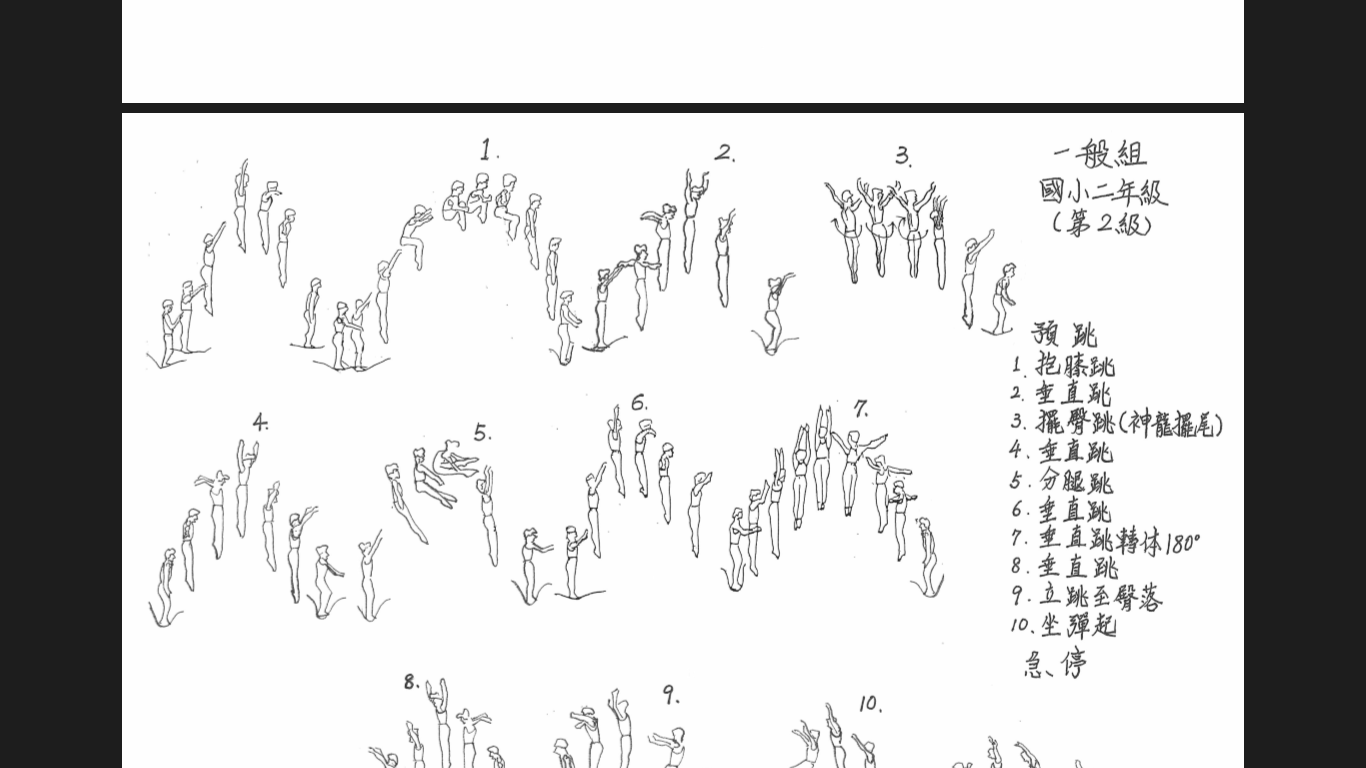    太空漫步                     神龍擺尾          同步秀!動作說明:雙人(性別不拘)就本會公佈的任一級動作(第一級除外)，一人一床同一面向同步實施，若能同步完成全套即為一等獎，能同步完成超過半套動作，即為二等獎。空前絕後!動作說明:連續兩次前空翻轉體180O接續後空翻(或是後空翻接續前空翻轉體180O)的組合動作(體勢不拘)，能重覆一組，即可過關。    舉例: 前空翻轉體180O~後空翻~前空翻轉體180O~後空翻。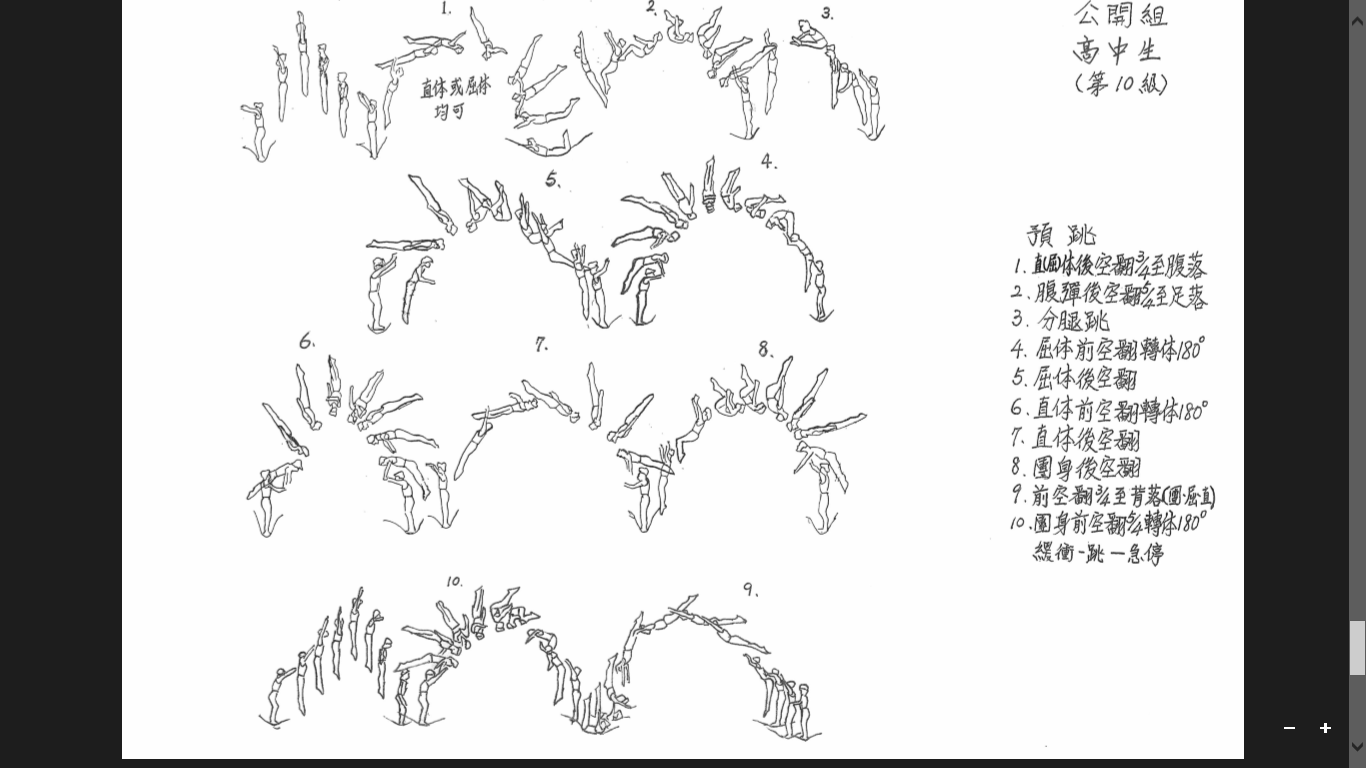 參賽資格:1.報名參加本屆正式比賽之選手。         2.於領隊會議結束後1個小時內(10月1日上午11點30分以前)完成     報名，報名單請繳至競賽組吳展岳先生處，以利安排賽程，逾時不予受理。         3. 趣味挑戰秀報名表如附件，請自行下載。給獎方式:    任報1~2項，每項至多可試做兩次，若第一次即過關，頒給一等獎；    第二次試做過關，頒給二等獎；二次試做均未過關，頒給參加獎!